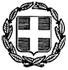 ΘΕΜΑ: «Πρόσκληση σε τακτική συνεδρίαση της Οικονομικής Επιτροπής Δήμου Ανδραβίδας-Κυλλήνης»Σας προσκαλούμε σε συνεδρίαση, σύμφωνα με τις διατάξεις του άρθρου 67  παρ. 5  του Ν.3852/2010, όπως αυτό αντικαταστάθηκε από το άρθρο 74 του Ν.4555/2018 και τροποποιήθηκε από τα άρθρα 177 και 184 του Ν..4635/2019, και του άρθρου 10 της από 11/3/2020 Πράξης Νομοθετικού Περιεχομένου (ΦΕΚ Α΄ 55/11-3-2020 τεύχος Α),το αριθ. 18318/13-3-2020 έγγραφο του ΥΠΕΣ ως και  του άρθρου 75 του Ν. 3852/2010 όπως ισχύει  που θα γίνει στις 15 Απριλίου 2020, ημέρα Τετάρτη  και ώρα 12.00 μ.μ., έως 13.00 μ.μ η οποία  λόγω των κατεπειγόντων μέτρων που έχουν ληφθεί για την αποφυγή της διάδοσης του κορονοϊού COVID-19 θα πραγματοποιηθεί δια περιφοράς, για λήψη απόφασης στα παρακάτω θέματα της ημερήσιας διάταξης:Περί σύνταξη έκθεσης για αναμόρφωση  του εκτελούμενου πρ/σμού  του Δήμου μας.Περί ματαίωσης διαδικασίας συνοπτικού διαγωνισμού για το έργο «Συντήρηση γηπέδων Ανδραβίδας Κάστρου – Νεοχωρίου Λεχαινών Μυρσίνης».Περί ματαίωσης διαδικασίας συνοπτικού διαγωνισμού για το έργο «Συντήρηση γηπέδων Βάρδας Νέας Μανολάδας Μανολάδας Κουρτεσίου».Περί έγκρισης της υπ. αριθμ. 18/20 απόφασης του Διοικητικού Συμβουλίου του Δημοτικού Λιμενικού Ταμείου Κυλλήνης (αναμόρφωση προϋπολογισμού έτους 2020).Περί εισήγηση για συγκρότηση επιτροπής εδαφών έργου του έργου «Επιδιόρθωση εσωτερικής οδοποιίας Δήμου – οδική ασφάλεια».Περί προέλεγχου του ταμειακού απολογισμού οικονομικού έτους 2018 και υποβολή έκθεσης στο Δημοτικό Συμβούλιο.Περί προελέγχου οικονομικών καταστάσεων οικονομικού έτους 2018  και σύνταξη έκθεσης προς το Δημοτικό Συμβούλιο. Περί έγκρισης απόφασης προϊσταμένου διεύθυνσης τεχνικών υπηρεσιών Δήμου Ανδραβίδας Κυλλήνης για διάλυση της σύμβασης και την οριστική διακοπή των εργασιών του έργου «Διαμόρφωση κοινοχρήστου χώρου Μαστροβασίλη Δ.Κ. Λεχαινών».Περί αναστολής εκτέλεσης εργασιών και χορήγηση παράτασης προθεσμίας του έργου «Αναπλάσεις έδρας (Λεχαινά) και Ιστορικής έδρας (Βάρδα) του Δήμου Ανδραβίδας Κυλλήνης».Περί ορισμού πληρεξούσιου δικηγόρου για υπόθεση Αικατερίνης χήρας Παναγιώτη Αλεξόπουλου και λοιπών».Περί έγκρισης 1ου ΑΠΕ του έργου «Συντήρηση ηλεκτροφωτισμού Δ.Ε. Ανδραβίδας Κάστρου Κυλλήνης».Περί έγκρισης 1ου ΑΠΕ του έργου «Συντήρηση γηπέδων Τ.Κ. Μανωλάδας, Νέας Μανωλάδας, Κουρτεσίου» αρ. μελ. 69/2018.Περί συγκρότηση επιτροπής οριστικής παραλαβής του έργου «Ανάπλαση οδού Παπαφλέσσα Δ.Κ. Βάρδας».Περί ψήφισης πίστωσης «Παραλλαγή χαμηλής τάσης στην Κοινότητα Κάστρου» και έκδοσης εντάλματος προπληρωμής.Περί έγκρισης αποτελέσματος συνοπτικού μειοδοτικού διαγωνισμού του έργου «Συντήρηση δικτύου ηλεκτροφωτισμού Δ.Ε. Κάστρου Κυλλήνης – Λεχαινών». Περί έγκρισης αποτελέσματος συνοπτικού μειοδοτικού διαγωνισμού του έργου «Συντήρηση δικτύου ηλεκτροφωτισμού Δ.Ε. Ανδραβίδας Βουπρασίας». Περί ορισμού Οργανωτικής Μονάδας Δήμου ως γνωμοδοτικό όργανο εκτέλεσης Παροχής Γενικών Υπηρεσιών, Μελετών & Τεχνικών Επιστημονικών Υπηρεσιών      Παρακαλείσθε  την Τετάρτη  15-04-2020 και ώρα από 12:00 μ.μ. έως 13:00 μ.μ. ( προκειμένου να διαπιστωθεί η απαρτία  εν προκειμένω  τα 2/3 των μελών ) να ενημερώσετε ηλεκτρονικά τον αρμόδιο υπάλληλο του Τμήματος Υποστήριξης Πολιτικών Οργάνων – Οικονομικής Επιτροπής κ. Μπουχούτσο Νικόλαο στο e-mail: nbouchoutsos@gmail.com ή στο  email του προέδρου της Ο.Ε.kostawvar02@gmail.com ή sms στο τηλέφωνο του προέδρου της Οικονομικής Επιτροπής 6973271155 για την θέση  σας επί του κάθε θέματος, ψηφίζοντας :  «ΥΠΕΡ»  ή «ΚΑΤΑ» ή «ΑΠΟΧΗ» ή «ΛΕΥΚΟ», σύμφωνα με τις οδηγίες που ακολουθούν.Οι  αποφάσεις που θα ληφθούν, θα ανακοινωθούν από τον Πρόεδρο της Οικονομικής  Επιτροπής στην πρώτη συνεδρίαση, μετά τη λήξη των μέτρων αποφυγής της διάδοσης του κορονοϊού COVID -19.ΣΥΝΟΠΤΙΚΕΣ ΟΔΗΓΙΕΣ ΓΙΑ ΤΗΝ ΔΙΑ ΠΕΡΙΦΟΡΑΣ ΣΥΝΕΔΡΙΑΣΗ ΤΗΣ ΟΙΚΟΝΟΜΙΚΗΣ ΕΠΙΤΡΟΠΗΣΣυμμετέχοντα (παρόντα) στη συνεδρίαση θεωρούνται τα μέλη που έχουν αποστείλει την ψήφο τους μέχρι την ώρα που καθορίζεται ανωτέρω, δηλαδή για την συγκεκριμένη συνεδρίαση από ώρα 12:00 έως 13:00 μ.μ.. Τα μέλη που δεν θα αποστείλουν ψήφο μέχρι την ώρα 13:00 θεωρούνται μη συμμετέχοντα (απόντα).Κάθε μέλος της Οικονομικής Επιτροπής  μπορεί να ζητά περαιτέρω στοιχεία επί των εισηγήσεων από τις αρμόδιες υπηρεσίες.Οι συμμετέχοντες στη συνεδρίαση εφόσον θέλουν να τοποθετηθούν και αναλυτικότερα μπορούν μαζί με την αποστολή του e-mail με το οποίο θα δηλώσουν την ψήφο τους να τοποθετηθούν εκτενέστερα για αυτή.Ο   ΠΡΟΕΔΡΟΣΚΩΝΣΤΑΝΤΙΝΟΣ ΒΑΡΒΑΡΕΣΟΣ ΕΛΛΗΝΙΚΗ ΔΗΜΟΚΡΑΤΙΑ Λεχαινά  09-04-2020ΝΟΜΟΣ ΗΛΕΙΑΣ Αριθ. Πρωτ: 3495ΔΗΜΟΣ ΑΝΔΡΑΒΙΔΑΣ ΚΥΛΛΗΝΗΣΟΙΚΟΝΟΜΙΚΗ ΕΠΙΤΡΟΠΗ ΑΝΔΡΑΒΙΔΑΣ -ΚΥΛΛΗΝΗΣΠΡΟΣ: :Α.Τακτικά Μέλη Οικονομικής Επιτροπής             Δήμου Ανδραβίδας-Κυλλήνης             1) κ. Γιαννίτση Αλεξάνδρα             2) κ. Βαγγελάκο Παναγιώτη Τ.Κ. 27053 ΛΕΧΑΙΝΑ             3) κ. Χατζή ΠαναγιώτηΠληροφορίες: Ν. Μπουχούτσος Τηλ. 2623360807             4)κ. Χαντζή ΚωνσταντίνοFAX:2623360810             5)κ. Τσιρίκο Βασίλειο             6)κ. Μίγκο Ανδρέα  ( σε περίπτωση απουσίας σας , να             ειδοποιήσετε τον αρμόδιο υπάλληλο του Τμήματος Υποστήριξης Πολιτικών Οργάνων – Οικονομικής Επιτροπής )        B.Τους κ.κ. Προέδρους  των Συμβουλίων Κοινοτήτων & Προέδρων Κοινοτήτων,  αντίστοιχων με τα θέματα της ημερήσιας διάταξης   ΚΟΙΝ: κ. Δήμαρχο 